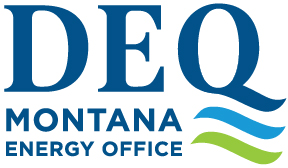 Generation and Transmission Working Group Realizing Opportunity in Western Electricity Markets & Rural Solar Innovation Date: Wednesday, December 8, 2021Time: 10:00 AM to NoonLocation: Zoom Webinar, register here10:00 – Opening Remarks Dan Lloyd, Bureau Chief, Energy Bureau, Department of Environmental Quality10:05 – State-Led Market Study: Exploring Western Organized Market Configurations  The rapidly evolving landscape of energy demand, production, and delivery is highlighting the economic inefficiencies of electricity market structures in the West. A detailed analysis of regional market options, recently released by the State Energy Offices of Montana, Utah, Idaho, and Colorado, outlines the economic opportunity and governance implications of various pathways forward. This presentation will provide an introduction to electricity market structures, and present key findings of the State-Led Market Study, especially as they concern Montana. Links to report here: Technical Report and Market and Regulatory Review Report. Keegan Moyer, Principal of Energy Strategies and technical partner for the State-Led Market Study10:55 – Panel Discussion: Maximizing Market Benefits to Montana This discussion will build on Mr. Moyer’s presentation of the State-Led Market Study, inviting perspectives on how to ensure Montana benefits from regional markets.  Commissioner Tony O’Donnell, Montana Public Service CommissionRobin Arnold, Renewable Northwest Andrew McLain, NorthWestern EnergyFacilitated by Jeff Blend, Montana Energy Office11:40 – Project Spotlight: Heart Butte Community SolarJonnalea Tatsey, Glacier Electric CooperativeMike Tatsey, Superintendent, Heart Butte School DistrictFacilitated by Kyla Maki, Montana Energy Office